Универсальная почвенная фреза – серия FPRD-02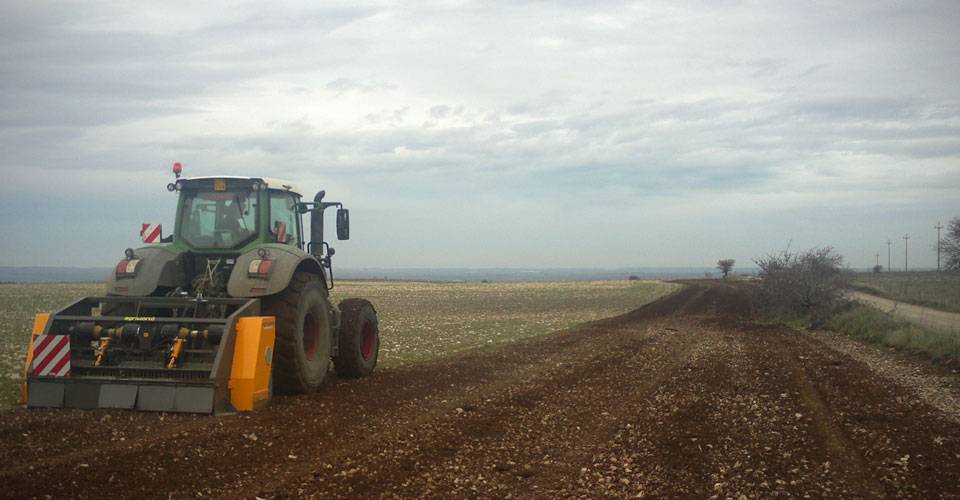 Технические характеристики:МоделиFPRD-120.02Необходимая мощность, л.с.60-70рабочая ширина, мм1200общая ширина, мм1600рабочая глубина, мм20ВОМ, об/мин540Вес, кг1150